О Б Щ И Н А  Ш У М Е Н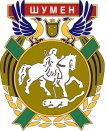              9700 гр. Шумен, бул. “Славянски” № 17, тел./факс: 054/800400,        e-mail: mayor@shumen.bg, http://www.shumen.bgISO 9001   ISO 14001   OHSAS 18001           Декларация–съгласие за обработване на лични данни от Община ШуменДолуподписан/ият/ата:.................................................................................................................................................................                                 ..........................................................................................................................................................................ДЕКЛАРИРАМ,че давам изричното си съгласие Община Шумен да събира, съхранява и обработва личните ми данни чрез автоматизирани системи и/или на хартия с цел кандидатстване с проект към Общински фонд „Култура“ и всички свързващи ги документи.Предоставените от мен лични данни се обработват и съхраняват от Община Шумен единствено за целите на предоставянето на заявената от мен административна/техническа/друга услуга, подадена молба, жалба, сигнал заявление или искане за издаване на друг документ. Информацията не се използва за цели, несъвместими с първоначалните. Уведомен(а) съм, че:- Категориите лични данни, които ще бъдат обработвани въз основата на моето съгласие са: обикновени, специални/чувствителни, ЕГН, други, предоставени от мен в заявление/жалба/сигнал/друго; - Достъп до личните ми данни ще имат: администраторът и обработващия лични данни;- Личните ми данни ще бъдат съхранявани в законово определения срок;- След срока на съхранение личните ми данни могат да бъдат унищожени по надлежния ред;- Непредоставянето на лични данни, които се изискват по закон или подзаконов нормативен акт, може да доведе до прекратяване на процедурата по предоставяне на заявената от мен административна/техническа/друга услуга, по отговора на подадената от мен молба, жалба, сигнал или издаването на друг документ.Запознат(а) съм с правото си да оттегля даденото от мен съгласие по всяко време. Оттеглянето на даденото от мен съгласие не засяга законосъобразността на обработването, основано на дадено съгласие преди неговото оттегляне.Запознат(а) съм с правото си на достъп, право на коригиране (ако данните са неточни), изтриване (право „да бъдеш забравен“), ограничаване на отнасящите се до мен лични данни, преносимост на личните ми данни между отделните администратори и възражение срещу обработване на личните ми данни.Запознат съм с правото да не бъда обект на решение, основаващо се единствено на автоматизирано обработване, включващо профилиране, което поражда правни последствия за мен като субект на данните или по подобен начин ме засяга в значителна степен.Запознат(а) съм с правото си на жалба до Комисията за защита на личните данни.Уведомен(а) съм за следната информация, като субект на лични данни:Администратор на лични данни: Община Шумен, ЕИК: 000931721, представлявана от Любомир Христов – кмет.Адрес: гр. Шумен, бул. „Славянски“ № 17, www.shumen.bgДлъжностно лице по защита на данните: Петко ПетковАдрес за кореспонденция: гр. Шумен, бул. „Славянски“ № 17Телефон за конкт: 054/857-727Електронен адрес: p.petkov@shumen.bgНадзорен орган: Комисия за защита на личните данниАдрес: гр. София, бул. „Проф. Цветан Лазаров“ № 2Телефон за контакт: 02/91-53-518Електронна поща: kzld@cpdp.bg                                                                                                                                                (подпис)         гр. Шумен      